Ausschreibungstext:			                      	               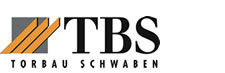 AquaLockTorrahmenAus stabilen, verwindungsfreien Profilstahlrohren aus Edelstahl nach statischen Erfordernissen.Anschlagschiene aus Edelstahlwinkel 50x75x6mm.Lackierung des Torrahmens in RAL 9016, RAL 7035 oder RAL 7016 bzw. auf Anfrage.Torflügel Aus stabilen, verwindungsfreien Edelstahl-Profilstahlrohren; nach statischen Erfordernissen Torfüllung aus Stahl- bzw. Aluminiumblech in RAL 9016 außen auf dem Torflügel aufgebracht. Laufrollenwinkel, Beschlagshalterungen und alle Eckverbindungen elektrisch geschweißt.Sonderabdichtung zwischen Torflügel und Torrahmen zur Abdichtung der Toranlage (max. durchlässige Leckage 2l je lfm Breite und je Stunde). Geprüft mit Prüfzeugnis durch den Europaverband Hochwasserschutz (EVH).BeschlagWartungsfreier Hebelbeschlag, kugelgelagerte Kunststofflaufrollen, Führungsschienen verzinkt. Gewichtsausgleich mit Multi-Federpaket nach EN-Norm mit Feineinstellung. Anschlag des Torflügels durch Gummipuffer in den Laufschienen.Betrieb nur mit elektr. Antrieb mit spezieller Software für den Wasserschutz, Ausführung mit LED-Beleuchtung (niedriger Stromverbrauch).Stückzahl: _____________________ Öffnungsgröße: _________x___________mm Einbauart: _____________________ Torfüllung: _____________________